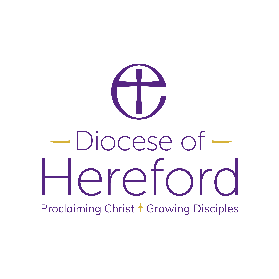 Activities Risk Assessment FormPARISH/CHURCHThis is a template - the details below are suggested areas to review, and are not exhaustive.  The Leader and Assessor should work through the Risk Assessment and apply it as relevant to the building and service as appropriate.Activity: Christingle serviceLocation:Church / HallLeader:Date of Assessment:Assessor:What are the Hazards?Who might be harmed and how?What are you 
doing already?What else do you need to manage the risk?Who needs to do this?When does it need to be done by?Action 
Completed (with date)Slips, trips and fallsVolunteersGeneral public - generally in moving aboutEnsure obvious trip hazards are removed or taped down during set upMake volunteers aware of any issuesChurchwardensWelcomersManual handling of boxes, equipment etc.Volunteers setting up and taking downAware of health & safety on how to lift and lifting heavy objectsCommunicate with volunteers & monitorChurchwardensStewardsOn the dayFireVolunteersGeneral public - burns after lighting of ChristinglesWater on siteStewards briefed in advance.Procedure for lighting Christingles & fire safety explained.H&S poster put up by entrance.Safety announcement before lighting of candles.Candles to be extinguished before people move to exit buildingWater Buckets available.First Aid kit available ChurchwardensStewardsOn the dayEnvironmental comfort factors VolunteersGeneral public - if large number of people, overheatingMonitor temperature and open doors if needed.Monitor on the dayStewardsDuring serviceOtherExiting - crush if too many people try to exit at onceHave all available doors unlocked and ready to be usedStewards on the door to slow exit if problem arisesStewardsDuring serviceChristingleHandling of Christingles - spiked by cocktail sticksEnsure ends of cocktail sticks are covered with a soft sweetChristingle makersBefore service